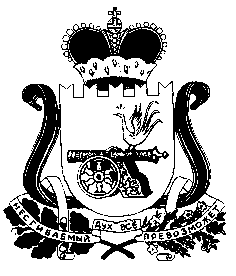 АДМИНИСТРАЦИЯ СНЕГИРЕВСКОГО СЕЛЬСКОГО ПОСЕЛЕНИЯ ШУМЯЧСКОГО РАЙОНА СМОЛЕНСКОЙ ОБЛАСТИ	                  	    ПОСТАНОВЛЕНИЕот «19» июля 2023 г.                                                                                               №35«Об        исполнении           бюджетаСнегиревского сельского поселенияШумячского   района    Смоленскойобласти за 1 полугодие 2023 года»          Руководствуясь Бюджетным кодексом Российской Федерации, ст. 154,  264,       Уставом  Снегиревского  сельского  поселения  Шумячского  района  Смоленской области                    Администрация Снегиревского сельского поселения Шумячского района Смоленской области                 ПОСТАНОВЛЯЕТ:Утвердить отчет об исполнении бюджета Снегиревского сельского поселения Шумячского района Смоленской области за 1 полугодие 2023 года по доходам в сумме  1 789 836,49  рублей, в том числе по безвозмездным поступлениям в сумме 1 351 610,03  рублей, по расходам  в сумме 2 037 281,29  рублей, дефицит бюджета в сумме 247 444,80 рублей;Утвердить источники финансирования дефицита бюджета Снегиревского сельского поселения Шумячского района Смоленской области за 1 полугодие 2023 года согласно приложению №1;Утвердить доходы бюджета Снегиревского сельского поселения Шумячского района Смоленской области, за исключением безвозмездных поступлений, за        1 полугодие 2023 года согласно приложению №2;Утвердить безвозмездные поступления в бюджет Снегиревского сельского поселения Шумячского района Смоленской области за 1 полугодие 2023 года согласно приложению №3;Утвердить объем доходов бюджета Снегиревского сельского поселения Шумячского района Смоленской области в части доходов, установленных решением от 03.12.2015 года №25 Совета депутатов Снегиревского сельского поселения Шумячского района «О муниципальном дорожном фонде Снегиревского сельского поселения Шумячского района Смоленской области»  за 1 полугодие 2023 года согласно приложению №4;Утвердить распределение бюджетных ассигнований по разделам, подразделам, целевым статьям (муниципальным программам и не программным направлениям деятельности), группам и подгруппам видов расходов функциональной классификации расходов бюджетов из бюджета Снегиревского сельского поселения Шумячского района Смоленской области за 1 полугодие 2023 года согласно приложению №5;Утвердить распределение бюджетных ассигнований по целевым статьям (муниципальным программам и не программным направлениям деятельности), группам (группам и подгруппам) видов расходов классификации расходов бюджетов за 1 полугодие 2023 года согласно приложению №6;Утвердить ведомственную  структуру расходов бюджета Снегиревского сельского поселения Шумячского района Смоленской области (распределение бюджетных ассигнований по главным распорядителям бюджетных средств, разделам, подразделам, целевым статьям (муниципальным программам и непрограммным направлениям деятельности), группам (группам и подгруппам) видов расходов классификации расходов бюджетов) за 1 полугодие 2023 года согласно приложению №7;Утвердить распределение бюджетных ассигнований по муниципальным программам и не программным направлениям деятельности 1 полугодие 2023 года согласно приложению №8;Утвердить отчет об использовании бюджетных ассигнований резервного фонда Администрации Снегиревского сельского поселения Шумячского района Смоленской области за 1 полугодие 2023 года согласно приложению №9; Утвердить отчет об использовании бюджетных ассигнований муниципального дорожного фонда Снегиревского сельского поселения Шумячского района Смоленской области за 1 полугодие 2023 года согласно приложению №10; Утвердить сведения о численности муниципальных служащих органов местного самоуправления, работников муниципальных учреждений с указанием фактических затрат на их денежное содержание за 1 полугодие 2023 года согласно приложению №11; Направить отчет об исполнении бюджета Снегиревского сельского поселения Шумячского района Смоленской области за 1 полугодие 2023 года в Совет депутатов Снегиревского сельского поселения Шумячского района Смоленской области для ознакомления.Настоящее постановление опубликовать в печатном средстве массовой информации органов местного самоуправления Снегиревского сельского поселения Шумячского района Смоленской области «Информационный вестник Снегиревского сельского поселения».      Постановление вступает в силу со дня его принятия.      Глава муниципального образованияСнегиревского сельского поселенияШумячского района Смоленской области                                          В.А. Тимофеев  Приложение №1                                                                                              к постановлению Администрации                                                                                              Снегиревского сельского поселения                                                                                               Шумячского района Смоленской                                                                                               области от 19.07.2023 года №35                                                                                              «Об исполнении  бюджета                                                                                              Снегиревского сельского поселения                                                                                              Шумячского района Смоленской                                                                                               области за 1 полугодие 2023 года»Источники финансирования дефицита бюджета Снегиревского сельского поселения Шумячского района Смоленской области за 1 полугодие 2023 года(рублей)                                                                                              Приложение №3                                                                                              к постановлению Администрации                                                                                              Снегиревского сельского поселения                                                                                               Шумячского района Смоленской                                                                                               области от 19.07.2023 года №35                                                                                              «Об исполнении  бюджета                                                                                              Снегиревского сельского поселения                                                                                              Шумячского района Смоленской                                                                                               области за 1 полугодие 2023 года»Безвозмездные поступления в бюджет Снегиревского сельского поселения Шумячского района Смоленской области за 1 полугодие 2023 год(рублей)                                                                                              Приложение №4                                                                                              к постановлению Администрации                                                                                              Снегиревского сельского поселения                                                                                               Шумячского района Смоленской                                                                                               области от 19.07.2023 года №35                                                                                              «Об исполнении  бюджета                                                                                              Снегиревского сельского поселения                                                                                              Шумячского района Смоленской                                                                                               области за 1 полугодие 2023 года»Объем доходов бюджета Снегиревского сельского поселения Шумячского района Смоленской области в части доходов, установленных решением от 03.12.2015 года №25  Совета депутатов Снегиревского сельского поселения Шумячского района                              «О  муниципальном дорожном фонде  Снегиревского сельского поселения Шумячского района Смоленской области»за 1 полугодие 2023 года                                                                                                                                        (рублей)                                                                         Приложение №9                                                                                               к постановлению Администрации                                                                                               Снегиревского сельского поселения                                                                                                Шумячского района Смоленской                                                                                                области от 19.07.2023 года №35                                                                                              «Об исполнении  бюджета                                                                                              Снегиревского сельского поселения                                                                                              Шумячского района Смоленской                                                                                               области за 1 полугодие 2023 года»О Т Ч Е Тоб использовании бюджетных ассигнований резервного фонда Администрации Снегиревского сельского поселения Шумячского района Смоленской области за 1 полугодие 2023 года				 (рублей)Приложение №10                                                                                               к постановлению Администрации                                                                                               Снегиревского сельского поселения                                                                                                Шумячского района Смоленской                                                                                                области от 19.07.2023 года №35                                                                                              «Об исполнении бюджета                                                                                              Снегиревского сельского поселения                                                                                              Шумячского района Смоленской                                                                                               области за 1 полугодие 2023 года»   ОТЧЕТОб использовании бюджетных ассигнований муниципального дорожного фондаСнегиревского сельского поселения Шумячского района Смоленской областиза 1 полугодие 2023 года        Приложение № 11                                                                                             к постановлению Администрации                                                                                                Снегиревского сельского поселения                                                                                            Шумячского района Смоленской                                                                                          области от 19.07.2023 года №35                                                                                «Об исполнении бюджета                                                                                                Снегиревского сельского поселения                                                                                            Шумячского района Смоленской                                                                                         области за 1 полугодие 2023 годаСведения о численности муниципальных служащих органов местного самоуправления с указанием фактических затрат на их денежное содержаниеза 1 полугодие 2023 годаКодНаименование кода группы, подгруппы, статьи, вида источника финансирования дефицитов бюджетов, кода классификации операций сектора государственного управления, относящихся к источникам финансирования дефицитов бюджетовСумма12301 00 00 00 00 0000 000ИСТОЧНИКИ ВНУТРЕННЕГО ФИНАНСИРОВАНИЯ ДЕФИЦИТОВ БЮДЖЕТОВ247 444,8001 02 00 00 00  0000 000Кредиты кредитных организаций в валюте Российской Федерации0,0001 02 00 00 00 0000 700Привлечение кредитов от кредитных организаций в валюте Российской Федерации0,00 01 02 00 00 10 0000 710Привлечение сельскими поселениями кредитов от кредитных организаций в валюте Российской Федерации0,0001 02 00 00 00 0000 800Погашение кредитов, предоставленных  кредитными организациями в валюте Российской Федерации0,00 01 02 00 00 10 0000 810Погашение сельскими поселениями кредитов от кредитных организаций в валюте Российской Федерации0,0001 03 00 00 00 0000 000Бюджетные кредиты из других бюджетов бюджетной системы Российской Федерации0,0001 03 01 00 00 0000 000Бюджетные кредиты из других бюджетов бюджетной системы Российской Федерации в валюте Российской Федерации0,0001 03 01 00 00 0000 700Привлечение бюджетных кредитов из других бюджетов бюджетной системы Российской Федерации в валюте Российской Федерации0,0001 03 01 00 10 0000 710Привлечение кредитов из других бюджетов бюджетной системы Российской Федерации бюджетами сельских поселений в валюте Российской Федерации0,0001 03 01 00 00 0000 800Погашение бюджетных кредитов, полученных из других бюджетов бюджетной системы Российской Федерации в валюте Российской Федерации0,0001 03 01 00 10 0000 810Погашение бюджетами сельских поселений кредитов из других бюджетов бюджетной системы Российской Федерации в валюте Российской Федерации0,0001 05 00 00 00 0000 000Изменение остатков средств на счетах по учету средств бюджета247 444,8001 05 00 00 00 0000 500Увеличение остатков средств бюджетов- 1 789 836,4901 05 02 00 00 0000 500Увеличение прочих остатков средств бюджетов- 1 789 836,4901 05 02 01 00 0000 510Увеличение прочих остатков денежных средств бюджетов- 1 789 836,4901 05 02 01 10 0000 510Увеличение прочих остатков денежных средств  бюджета сельских поселений- 1 789 836,4901 05 00 00 00 0000 600Уменьшение остатков средств бюджетов2 037 281,2901 05 02 00 00 0000 600Уменьшение прочих остатков средств бюджетов2 037 281,2901 05 02 01 00 0000 610Уменьшение прочих остатков денежных средств бюджетов2 037 281,2901 05 02 01 10 0000 610Уменьшение прочих остатков денежных средств бюджета сельских поселений2 037 281,29Приложение №2
к постановлению Администрации  Снегиревского сельского поселения 
Шумячского района Смоленской  области от 19.07.2023 года №35      «Об исполнении  бюджета  Снегиревского сельского поселения Шумячского района Смоленской области за 1 полугодие 2023 года»Приложение №2
к постановлению Администрации  Снегиревского сельского поселения 
Шумячского района Смоленской  области от 19.07.2023 года №35      «Об исполнении  бюджета  Снегиревского сельского поселения Шумячского района Смоленской области за 1 полугодие 2023 года»Доходы бюджета 
Снегиревского сельского поселения Шумячского района Смоленской области, за исключением безвозмездных поступлений, за 1 полугодие 2023 годДоходы бюджета 
Снегиревского сельского поселения Шумячского района Смоленской области, за исключением безвозмездных поступлений, за 1 полугодие 2023 годДоходы бюджета 
Снегиревского сельского поселения Шумячского района Смоленской области, за исключением безвозмездных поступлений, за 1 полугодие 2023 годКодНаименование кода доходов бюджетаСумма (руб.)1 00 00000 00 0000 000Налоговые и неналоговые доходы438226,461 01 00000 00 0000 000Налоги на прибыль, доходы54225,001 01 02000 01 0000 110Налог на доходы физических лиц54225,001 01 02010 01 0000 110Налог на доходы физических лиц с доходов, источником которых является налоговый агент, за исключением доходов, в отношении которых исчисление и уплата налога осуществляется в соответствии 227,227.1 и 228 Налогового кодекса   Российской Федерации  54206,621 01 02030 01 0000 110Налог на доходы физических лиц с доходов, полученных физическими лицами в соответствии со статьей 228 Налогового кодекса Российской Федерации18,381 03 00000 00 0000 000Налоги на товары (работы,услуги), реализуемые на территории Российской Федерации301575,881 03 02000 01 0000 110Акцизы по подакцизным товарам (продукции),производимым на территории Российской Федерации301575,881 03 02230 01 0000 110Доходы от уплаты акцизов на дизельное топливо, подлежащие распределению между бюджетами субъектов Российской Федерации и местными бюджетами с учетом установленных дифференцированных нормативов отчислений в местные бюджеты155463,881 03 02231 01 0000 110Доходы от уплаты акцизов на дизельное топливо, подлежащие распределению между бюджетами субъектов Российской Федерации и местными бюджетами с учетом установленных дифференцированных нормативов отчислений в местные бюджеты (по нормативам, установленным Федеральным законом о федеральном бюджете в целях формирования дорожных фондов субъектов Российской Федерации)155463,881 03 02240 01 0000 110Доходы от уплаты акцизов на моторные масла для дизельных и (или) карбюраторных (инжекторных) двигателей, подлежащие распределению между бюджетами субъектов Российской федерации и местными бюджетами с учетом установленных дифференцированных нормативов отчислений в местные бюджеты808,101 03 02241 01 0000 110Доходы от уплаты акцизов на моторные масла для дизельных и (или) карбюраторных (инжекторных) двигателей, подлежащие распределению между бюджетами субъектов Российской Федерации и местными бюджетами с учетом установленных дифференцированных нормативов отчислений в местные бюджеты (по нормативам, установленным Федеральным законом о федеральном бюджете в целях формирования дорожных фондов субъектов Российской Федерации)808,101 03 02250 01 0000 110Доходы от уплаты акцизов на автомобильный бензин, подлежащие распределению между бюджетами субъектов Российской Федерации и местными бюджетами с учетом установленных дифференцированных нормативов отчислений в местные бюджеты164701,121 03 02251 01 0000 110Доходы от уплаты акцизов на автомобильный бензин, подлежащие распределению между бюджетами субъектов Российской Федерации и местными бюджетами с учетом установленных дифференцированных нормативов отчислений в местные бюджеты (по нормативам, установленным Федеральным законом о федеральном бюджете в целях формирования  дорожных фондов субъектов Российской Федерации)164701,121 03 02260 01 0000 110Доходы от уплаты акцизов на прямогонный бензин, подлежащие распределению между бюджетами субъектов Российской Федерации и местными бюджетами с учетом установленных дифференцированных нормативов отчислений в местные бюджеты-19397,221 03 02261 01 0000 110Доходы от уплаты акцизов на прямогонный бензин, подлежащие распределению между бюджетами субъектов Российской Федерации и местными бюджетами с учетом установленных дифференцированных нормативов отчислений в местные бюджеты (по нормативам, установленным Федеральным законом о федеральном бюджете в целях формирования дорожных фондов субъектов Российской Федерации)-19397,221 05 00000 00 0000 000Налоги на совокупный доход0,001 05 03000 01 0000 110Единый сельскохозяйственный налог0,001 05 03010 01 0000 110Единый сельскохозяйственный налог0,001 06 00000 00 0000 000Налоги на имущество36039,151 06 01000 00 0000 110Налог на имущество физических лиц441,681 06 01030 10 0000 110Налог на имущество физических лиц, взимаемый по ставкам, применяемым к объектам налогообложения, расположенным в границах сельских поселений441,681 06 06000 00 0000 110Земельный налог35597,471 06 06030 00 0000 110Земельный налог с организаций20388,741 06 06033 10 0000 110Земельный налог с организаций,  обладающих земельным участком, расположенным в границах сельских поселений20388,741 06 06040 00 0000 110Земельный налог с физических лиц15208,731 06 06043 10 0000 110Земельный налог с физических лиц , обладающих земельным участком, расположенным в границах сельских поселений15208,731 09 00000 00 0000 000Задолженность и  перерасчеты по отмененным налогам, сборам и иным обязательным платежам0,001 09 04000 00 0000 110Налог на имущество0,001 09 04050 00 0000 110Земельный налог (по обязательствам, возникшим до 1 января 2006 года)0,001 09 04053 10 0000 110Земельный налог (по обязательствам, возникшим до 1 января 2006 года), мобилизуемый на территориях сельских поселений0,001 11 00000 00 0000 000Доходы от использования имущества, находящегося в государственной и муниципальной собственности46386,431 11 05000 00 0000 120Доходы, получаемые в виде арендной либо иной платы, за передачу в возмездное пользование государственного и муниципального имущества (за исключением имущества  бюджетных и автономных учреждений, а также имущества государственных и муниципальных унитарных предприятий, в том числе казеных)46386,431 11 05020 00 0000 120Доходы, получаемые в виде арендной платы за земли после разграничения государственной собственности на землю, а также средства от продажи права на заключение договоров аренды указанных земельных участков (за исключением земельных участков бюджетных и автономных учреждений)46386,431 11 05025 10 0000 120Доходы, получаемые в виде арендной платы, а также средства от продажи права на заключение договоров аренды за земли, находящиеся в собственности сельских поселений (за исключением земельных участков муниципальных бюджетных и автономных учреждений)46386,431 17 00000 00 0000 000Прочие неналоговые доходы0,001 17 01000 00 0000 000Невыясненные поступления0,001 17 01050 10 0000 180Невыясненные поступления, зачисляемые в бюджеты сельских поселений0,00КодНаименование кода доходабюджетаСумма1232 00 00000 00 0000 000БЕЗВОЗМЕЗДНЫЕ ПОСТУПЛЕНИЯ1 351 610,032 02 00000 00 0000 000БЕЗВОЗМЕЗДНЫЕ ПОСТУПЛЕНИЯ ОТ ДРУГИХ БЮДЖЕТОВ БЮДЖЕТНОЙ СИСТЕМЫ РОССИЙСКОЙ ФЕДЕРАЦИИ1 351 610,032 02 10000 00 0000 150Дотации бюджетам бюджетной системы Российской Федерации1 337 400,002 02 16001 00 0000 150Дотации на выравнивание бюджетной обеспеченности из бюджетов муниципальных районов, городских округов с внутригородским делением1 337 400,002 02 16001 10 0000 150Дотации бюджетам сельских поселений на выравнивание бюджетной обеспеченности из бюджетов муниципальных районов1 337 400,002 02 20000 00 0000 150Субсидии бюджетам бюджетной системы Российской Федерации (межбюджетные субсидии)0,00 2 02 29999 00 0000 150Прочие субсидии0,002 02 29999 10 0000 150Прочие субсидии бюджетам сельских поселений0,002 02 30000 00 0000 150Субвенции бюджетам бюджетной системы Российской Федерации14 210,032 02 35118 00 0000 150Субвенции бюджетам на осуществление первичного воинского учета органами местного самоуправления поселений, муниципальных и городских округов14 210,032 02 35118 10 0000 150Субвенции бюджетам сельских поселений на осуществление первичного воинского учета органами местного самоуправления поселений, муниципальных и городских округов14 210,032 02 40000 00 0000 150Иные межбюджетные трансферты0,002 02 49999 00 0000 150Прочие межбюджетные трансферты, передаваемые бюджетам 0,002 02 49999 10 0000 150Прочие межбюджетные трансферты, передаваемые бюджетам сельских поселений0,00КодНаименование кода дохода бюджетаСумма1231 00 00000 00 0000 000НАЛОГОВЫЕ И НЕНАЛОГОВЫЕ ДОХОДЫ301 575,881 03 00000 00 0000 000НАЛОГИ НА ТОВАРЫ (РАБОТЫ, УСЛУГИ), РЕАЛИЗУЕМЫЕ НА ТЕРРИТОРИИ РОССИЙСКОЙ ФЕДЕРАЦИИ301 575,881 03 02000 01 0000 110Акцизы по подакцизным товарам (продукции), производимым на территории Российской Федерации301 575,88103 02230 01 0000 110 Доходы от уплаты акцизов на дизельное топливо, подлежащие распределению между бюджетами субъектов Российской Федерации и местными бюджетами с учетом установленных дифференцированных нормативов отчислений в местные бюджеты155 463,88103 02231 01 0000 110Доходы от уплаты акцизов на дизельное топливо, подлежащие распределению между бюджетами субъектов Российской Федерации и местными бюджетами с учетом установленных дифференцированных нормативов отчислений в местные бюджеты (по нормативам, установленным Федеральным законом о федеральном бюджете в целях формирования дорожных фондов субъектов Российской Федерации)155 463,88103 02240 01 0000 110Доходы от уплаты акцизов на моторные масла для дизельных и (или) карбюраторных (инжекторных) двигателей, подлежащие распределению между бюджетами субъектов Российской Федерации и местными бюджетами с учетом установленных дифференцированных нормативов отчислений в местные бюджеты808,10103 02241 01 0000 110Доходы от уплаты акцизов на моторные масла для дизельных и (или) карбюраторных (инжекторных) двигателей, подлежащие распределению между бюджетами субъектов Российской Федерации и местными бюджетами с учетом установленных дифференцированных нормативов отчислений в местные бюджеты (по нормативам, установленным Федеральным законом о федеральном бюджете в целях формирования дорожных фондов субъектов Российской Федерации)808,10103 02250 01 0000 110 Доходы от уплаты акцизов на автомобильный бензин, подлежащие распределению между бюджетами субъектов Российской Федерации и местными бюджетами с учетом установленных дифференцированных нормативов отчислений в местные бюджеты164 701,12103 02251 01 0000 110Доходы от уплаты акцизов на автомобильный бензин, подлежащие распределению между бюджетами субъектов Российской Федерации и местными бюджетами с учетом установленных дифференцированных нормативов отчислений в местные бюджеты (по нормативам, установленным Федеральным законом о федеральном бюджете в целях формирования  дорожных фондов субъектов Российской Федерации)164 701,12103 02260 01 0000 110Доходы от уплаты акцизов на прямогонный бензин, подлежащие распределению между бюджетами субъектов Российской Федерации и местными бюджетами с учетом установленных дифференцированных нормативов отчислений в местные бюджеты- 19 397,22103 02261 01 0000 110Доходы от уплаты акцизов на прямогонный бензин, подлежащие распределению между бюджетами субъектов Российской Федерации и местными бюджетами с учетом установленных дифференцированных нормативов отчислений в местные бюджеты (по нормативам, установленным Федеральным законом о федеральном бюджете в целях формирования дорожных фондов субъектов Российской Федерации)- 19 397,22Приложение №5
к постановлению Администрации
Снегиревского сельского поселения 
Шумячского района Смоленской 
области от 19.07.2023 года №35
«Об исполнении  бюджета
Снегиревского сельского поселения
Шумячского района Смоленской 
области за 1 полугодие 2023 года»Распределение бюджетных ассигнований по разделам, подразделам, целевым статьям           (муниципальным программам и не программным направлениям деятельности), группам (группам и подгруппам) видов расходов  функциональной классификации расходов бюджетов из бюджета Снегиревского сельского поселения Шумячского района Смоленской области за 1 полугодие 2023 годРаспределение бюджетных ассигнований по разделам, подразделам, целевым статьям           (муниципальным программам и не программным направлениям деятельности), группам (группам и подгруппам) видов расходов  функциональной классификации расходов бюджетов из бюджета Снегиревского сельского поселения Шумячского района Смоленской области за 1 полугодие 2023 годРаспределение бюджетных ассигнований по разделам, подразделам, целевым статьям           (муниципальным программам и не программным направлениям деятельности), группам (группам и подгруппам) видов расходов  функциональной классификации расходов бюджетов из бюджета Снегиревского сельского поселения Шумячского района Смоленской области за 1 полугодие 2023 годРаспределение бюджетных ассигнований по разделам, подразделам, целевым статьям           (муниципальным программам и не программным направлениям деятельности), группам (группам и подгруппам) видов расходов  функциональной классификации расходов бюджетов из бюджета Снегиревского сельского поселения Шумячского района Смоленской области за 1 полугодие 2023 годНаименованиеРазделПодразделЦелевая статьяВид расходовСумма (руб.)Общегосударственные вопросы011344102,98Функционирование высшего должностного лица субъекта Российской Федерации и муниципального образования0102241962,45Обеспечение деятельности законодательного и исполнительного органов власти010275 0 00 00000241962,45Глава муниципального образования010275 0 01 00000241962,45Расходы на обеспечение функций органов местного самоуправления010275 0 01 00140241962,45Расходы на выплаты персоналу в целях обеспечения выполнения функций государственными (муниципальными) органами, казёнными учреждениями, органами управления государственными внебюджетными фондами010275 0 01 00140100241962,45Расходы на выплаты персоналу государственных (муниципальных) органов010275 0 01 00140120241962,45Функционирование Правительства Российской Федерации, высших исполнительных органов государственной власти субъектов Российской Федерации, местных администраций01041068714,53Муниципальная программа «Социально-экономическое развитие Снегиревского сельского поселения Шумячского района Смоленской области»010401 0 00 000001068714,53Комплексы процессных мероприятий010401 4 00 000001068714,53Комплекс процессных мероприятий «Обеспечение организационных условий для реализации муниципальной программы»010401 4 08 000001068714,53Расходы на обеспечение функций органов местного самоуправления010401 4 08 001401068714,53Расходы на выплаты персоналу в целях обеспечения выполнения функций государственными (муниципальными) органами, казёнными учреждениями, органами управления государственными внебюджетными фондами010401 4 08 00140100852080,70Расходы на выплаты персоналу государственных (муниципальных) органов010401 4 08 00140120852080,70Закупка товаров, работ и услуг для государственных (муниципальных) нужд010401 4 08 00140200216430,83Иные закупки товаров, работ и услуг для обеспечения государственных (муниципальных) нужд010401 4 08 00140240216430,83Иные бюджетные ассигнования010401 4 08 00140800203,00Уплата налогов, сборов и иных платежей010401 4 08 00140850203,00Обеспечение деятельности финансовых, налоговых и таможенных органов и органов финансового (финансово-бюджетного) надзора010620681,00Расходы бюджета поселения по передаче части полномочий в соответствии с заключенными соглашениями010676 0 00 0000020681,00Расходы Снегиревского сельского поселения по передаче части полномочий в соответствии с заключенными соглашениями010676 0 00 П611020681,00Межбюджетные трансферты010676 0 00 П611050020681,00Иные межбюджетные трансферты010676 0 00 П611054020681,00Резервные фонды01110,00Резервный фонд011189 0 00 000000,00Расходы за счет средств резервного фонда администрации поселения011189 0 00 288800,00Иные бюджетные ассигнования011189 0 00 288808000,00Резервные средства011189 0 00 288808700,00Другие общегосударственные вопросы011312745,00Прочие общегосударственные расходы011377 0 00 0000012745,00Расходы бюджета, связанные с решением других общегосударственных вопросов011377 0 00 2017012745,00Иные бюджетные ассигнования011377 0 00 2017080012745,00Уплата налогов, сборов и иных платежей011377 0 00 2017085012745,00Национальная оборона 0214210,03Мобилизационная и вневойсковая подготовка020314210,03Непрограммные расходы органов исполнительной власти020399 0 00 0000014210,03Расходы на осуществление первичного воинского учета органими местного самоуправления поселений, муниципальных и городских округов020399 0 00 5118014210,03Расходы на выплаты персоналу в целях обеспечения выполнения функций государственными (муниципальными) органами, казёнными учреждениями, органами управления государственными внебюджетными фондами020399 0 00 5118010014210,03Расходы на выплаты персоналу государственных (муниципальных) органов020399 0 00 5118012014210,03Закупка товаров, работ и услуг для государственных (муниципальных) нужд020399 0 00 511802000,00Иные закупки товаров, работ и услуг для обеспечения государственных (муниципальных) нужд020399 0 00 511802400,00Национальная безопасность и правоохранительная деятельность030,00Защита населения и территории от чрезвычайных ситуаций природного и техногенного характера, пожарная безопасность03100,00Муниципальная программа «Социально-экономическое развитие Снегиревского сельского поселения Шумячского района Смоленской области»031001 0 00 000000,00Комплексы процессных мероприятий031001 4 00 000000,00Комплекс процессных мероприятий "Обеспечение пожарной безопасности на территории поселения"031001 4 01 000000,00Расходы на обеспечение пожарной безопасности на территории поселения031001 4 01 200100,00Закупка товаров, работ и услуг для государственных (муниципальных) нужд031001 4 01 200102000,00Иные закупки товаров, работ и услуг для обеспечения государственных (муниципальных) нужд031001 4 01 200102400,00Национальная экономика04487200,00Дорожное хозяйство(дорожные фонды)0409487200,00Муниципальная программа «Социально-экономическое развитие Снегиревского сельского поселения Шумячского района Смоленской области»040901 0 00 00000487200,00Комплексы процессных мероприятий040901 4 00 00000487200,00Комплекс процессных мероприятий "Содержание и ремонт дорог за счет средств дорожного фонда"040901 4 02 00000487200,00Расходы по содержанию и ремонту дорог за счет средств дорожного фонда040901 4 02 20030487200,00Закупка товаров, работ и услуг для государственных (муниципальных) нужд040901 4 02 20030200487200,00Иные закупки товаров, работ и услуг для обеспечения государственных (муниципальных) нужд040901 4 02 20030240487200,00Жилищно-коммунальное хозяйство05121606,10Коммунальное хозяйство05020,00Муниципальная программа «Социально-экономическое развитие Снегиревского сельского поселения Шумячского района Смоленской области»050201 0 00 000000,00Комплексы процессных мероприятий050201 4 00 000000,00Комплекс процессных мероприятий "Комплексное обустройство населенных пунктов объектами коммунальной инфраструктуры"050201 4 06 000000,00Расходы на развитие газификации в сельской местности050201 4 06 201100,00Закупка товаров, работ и услуг для государственных (муниципальных) нужд050201 4 06 201102000,00Иные закупки товаров, работ и услуг для обеспечения государственных (муниципальных) нужд050201 4 06 201102400,00Расходы на развитие водоснабжения в сельской местности050201 4 06 201200,00Закупка товаров, работ и услуг для государственных (муниципальных) нужд050201 4 06 201202000,00Иные закупки товаров, работ и услуг для обеспечения государственных (муниципальных) нужд050201 4 06 201202400,00Комплексы процессных мероприятий050201 4 00 000000,00Комплекс процессных мероприятий "Организация работы с твердыми коммунальными отходами"050201 4 07 000000,00Расходы по организации сбора и вывоза твердых коммунальных отходов050201 4 07 201500,00Закупка товаров, работ и услуг для государственных (муниципальных) нужд050201 4 07 201502000,00Иные закупки товаров, работ и услуг для обеспечения государственных (муниципальных) нужд050201 4 07 201502400,00Благоустройство0503121606,10Муниципальная программа «Социально-экономическое развитие Снегиревского сельского поселения Шумячского района Смоленской области»050301 0 0 000000121606,10Комплексы процессных мероприятий050301 4 00 00000121606,10Комплекс процессных мероприятий "Содержание и ремонт уличного освещения"050301 4 03 00000121606,10Расходы по содержанию и ремонту уличного освещения050301 4 03 20040121606,10Закупка товаров, работ и услуг для государственных (муниципальных) нужд050301 4 03 20040200121606,10Иные закупки товаров, работ и услуг для обеспечения государственных (муниципальных) нужд050301 4 03 20040240121606,10Муниципальная программа «Социально-экономическое развитие Снегиревского сельского поселения Шумячского района Смоленской области»050301 0 00 000000,00Комплексы процессных мероприятий050301 4 00 000000,00Комплекс процессных мероприятий "Организация и содержание мест захоронения"050301 4 04 000000,00Расходы по организации и содержанию мест захоронения050301 4 04 200500,00Закупка товаров, работ и услуг для государственных (муниципальных) нужд050301 4 04 200502000,00Иные закупки товаров, работ и услуг для обеспечения государственных (муниципальных) нужд050301 4 04 200502400,00Муниципальная программа «Социально-экономическое развитие Снегиревского сельского поселения Шумячского района Смоленской области»050301 0 00 000000,00Комплексы процессных мероприятий050301 4 00 000000,00Комплекс процессных мероприятий "Мероприятия в области благоустройства"050301 4 05 000000,00Расходы на мероприятия в области благоустройства050301 4 05 200600,00Закупка товаров, работ и услуг для государственных (муниципальных) нужд050301 4 05 200602000,00Иные закупки товаров, работ и услуг для обеспечения государственных (муниципальных) нужд050301 4 05 200602400,00Социальная политика1070162,18Пенсионное обеспечение100170162,18Муниципальная программа «Социально-экономическое развитие Снегиревского сельского поселения Шумячского района Смоленской области»100101 0 00 0000070162,18Комплексы процессных мероприятий100101 4 00 0000070162,18Комплекс процессных мероприятий "Оказание мер социальной поддержки отдельным категориям граждан"100101 4 09 0000070162,18Пенсии за выслугу лет лицам,замещавшим муниципальные должности муниципальной службы100101 4 09 7001070162,18Социальные обеспечение и иные  выплаты населению 100101 4 09 7001030070162,18Публичные нормативные социальные выплаты гражданам100101 4 09 7001031070162,18ИТОГО2037281,29Приложение №6               к постановлению Администрации
Снегиревского сельского поселения 
Шумячского района Смоленской 
области от 19.07.2023 года №35
«Об исполнении  бюджета
Снегиревского сельского поселения
Шумячского района Смоленской 
области за 1 полугодие 2023 года»Распределение бюджетных ассигнований по целевым статьям (муниципальным программам и непрограммным направлениям деятельности), группам (группам и подгруппам) видов расходов классификации расходов бюджетов за 1 полугодие 2023 год Распределение бюджетных ассигнований по целевым статьям (муниципальным программам и непрограммным направлениям деятельности), группам (группам и подгруппам) видов расходов классификации расходов бюджетов за 1 полугодие 2023 год Распределение бюджетных ассигнований по целевым статьям (муниципальным программам и непрограммным направлениям деятельности), группам (группам и подгруппам) видов расходов классификации расходов бюджетов за 1 полугодие 2023 год Распределение бюджетных ассигнований по целевым статьям (муниципальным программам и непрограммным направлениям деятельности), группам (группам и подгруппам) видов расходов классификации расходов бюджетов за 1 полугодие 2023 год НаименованиеЦелевая статьяВид расходовСумма 2023 год (руб.)Муниципальная программа «Социально-экономическое развитие Снегиревского сельского поселения Шумячского района Смоленской области»01000000001747682,81Комплексы процессных мероприятий01400000001747682,81Комплекс процессных мероприятий "Обеспечение пожарной безопасности на территории поселения"01401000000,00Расходы на обеспечение пожарной безопасности на территории поселения01401200100,00Закупка товаров, работ и услуг для государственных (муниципальных) нужд01401200102000,00Иные закупки товаров, работ и услуг для обеспечения государственных (муниципальных) нужд01401200102400,00Комплекс процессных мероприятий "Содержание и ремонт дорог за счет средств дорожного фонда"0140200000487200,00Расходы по содержанию и ремонту дорог за счет средств дорожного фонда0140220030487200,00Закупка товаров, работ и услуг для государственных (муниципальных) нужд0140220030200487200,00Иные закупки товаров, работ и услуг для обеспечения государственных (муниципальных) нужд0140220030240487200,00Комплекс процессных мероприятий "Содержание и ремонт уличного освещения"0140300000121606,10Расходы по содержанию и ремонту уличного освещения0140320040121606,10Закупка товаров, работ и услуг для государственных (муниципальных) нужд0140320040200121606,10Иные закупки товаров, работ и услуг для обеспечения государственных (муниципальных) нужд0140320040240121606,10Комплекс процессных мероприятий "Организация и содержание мест захоронения"01404000000,00Расходы по организации и содержанию мест захоронения01404200500,00Закупка товаров, работ и услуг для государственных (муниципальных) нужд01404200502000,00Иные закупки товаров, работ и услуг для обеспечения государственных (муниципальных) нужд01404200502400,00Комплекс процессных мероприятий "Мероприятия в области благоустройства"01405000000,00Расходы на мероприятия в области благоустройства01405200600,00Закупка товаров, работ и услуг для государственных (муниципальных) нужд01405200602000,00Иные закупки товаров, работ и услуг для обеспечения государственных (муниципальных) нужд01405200602400,00Комплекс процессных мероприятий "Комплексное обустройство населенных пунктов объектами коммунальной инфраструктуры"01406000000,00Расходы на развитие газификации в сельской местности01406201100,00Закупка товаров, работ и услуг для государственных (муниципальных) нужд01406201102000,00Иные закупки товаров, работ и услуг для обеспечения государственных (муниципальных) нужд01406201102400,00Расходы на развитие водоснабжения в сельской местности01406201200,00Закупка товаров, работ и услуг для государственных (муниципальных) нужд01406201202000,00Иные закупки товаров, работ и услуг для обеспечения государственных (муниципальных) нужд01406201202400,00Комплекс процессных мероприятий "Организация работы с твердыми коммунальными отходами"01407000000,00Расходы по организации сбора и вывоза твердых коммунальных отходов01407201500,00Закупка товаров, работ и услуг для государственных (муниципальных) нужд01407201502000,00Иные закупки товаров, работ и услуг для обеспечения государственных (муниципальных) нужд01407201502400,00Комплекс процессных мероприятий «Обеспечение организационных условий для реализации муниципальной программы»01408000001068714,53Расходы на обеспечение функций органов местного самоуправления01408001401068714,53Расходы на выплаты персоналу в целях обеспечения выполнения функций государственными (муниципальными) органами, казёнными учреждениями, органами управления государственными внебюджетными фондами0140800140100852080,70Расходы на выплаты персоналу государственных (муниципальных) органов0140800140120852080,70Закупка товаров, работ и услуг для государственных (муниципальных) нужд0140800140200216430,83Иные закупки товаров, работ и услуг для обеспечения государственных (муниципальных) нужд0140800140240216430,83Иные бюджетные ассигнования0140800140800203,00Уплата налог, сборов и иных платежей.0140800140850203,00Комплекс процессных мероприятий "Оказание мер социальной поддержки отдельным категориям граждан"014090000070162,18Пенсии за выслугу лет лицам,замещавшим муниципальные должности муниципальной службы014097001070162,18Социальное обеспечение и иные выплаты населению014097001030070162,18Публичные нормативные социальные выплаты гражданам014097001031070162,18Обеспечение деятельности законодательного и исполнительного органа власти7500000000241962,45Глава муниципального образования7500100000241962,45Расходы на обеспечение функций органов местного самоуправления7500100140241962,45Расходы на выплаты персоналу в целях обеспечения выполнения функций государственными (муниципальными) органами, казёнными учреждениями, органами управления государственными внебюджетными фондами7500100140100241962,45Расходы на выплаты персоналу государственных (муниципальных) органов7500100140120241962,45Расходы бюджета поселения по передаче части полномочий в соответствии с заключенными соглашениями760000000020681,00Расходы Снегиревского сельского поселения по передаче части полномочий в соответствии с заключенными соглашениями76000П611020681,00Межбюджетные трансферты76000П611050020681,00Иные межбюджетные трансферты76000П611054020681,00Другие общегосударственные вопросы770000000012745,00Прочие общегосударственные расходы770000000012745,00Расходы бюджета, связанные с решением других общегосударственных вопросов770002017012745,00Иные бюджетные ассигнования770002017080012745,00Уплата налогов, сборов и иных платежей770002017085012745,00Резервные фонды89000000000,00Расходы за счет средств резервного фонда администрации поселения89000288800,00Иные бюджетные ассигнования89000288808000,00Резервные средства89000288808700,00Непрограммные расходы органов исполнительной власти990000000014210,03Расходы на осуществление первичного воинского учета органими местного самоуправления поселений, муниципальных и городских округов990005118014210,03Расходы на выплаты персоналу в целях обеспечения выполнения функций государственными (муниципальными) органами, казёнными учреждениями, органами управления государственными внебюджетными фондами990005118010014210,03Расходы на выплаты персоналу государственных (муниципальных) органов990005118012014210,03Закупка товаров, работ и услуг для государственных (муниципальных) нужд99000511802000,00Иные закупки товаров, работ и услуг для обеспечения государственных (муниципальных) нужд99000511802400,00Приложение № 7
к постановлению Администрации
Снегиревского сельского поселения 
Шумячского района Смоленской 
области от 19.07.2023 года №35
«Об исполнении  бюджета
Снегиревского сельского поселения
Шумячского района Смоленской 
области за 1 полугодие 2023 года»Приложение № 7
к постановлению Администрации
Снегиревского сельского поселения 
Шумячского района Смоленской 
области от 19.07.2023 года №35
«Об исполнении  бюджета
Снегиревского сельского поселения
Шумячского района Смоленской 
области за 1 полугодие 2023 года»Приложение № 7
к постановлению Администрации
Снегиревского сельского поселения 
Шумячского района Смоленской 
области от 19.07.2023 года №35
«Об исполнении  бюджета
Снегиревского сельского поселения
Шумячского района Смоленской 
области за 1 полугодие 2023 года»Ведомственная структура расходов бюджета Снегиревского сельского поселения Шумячского района Смоленской области (распределение бюджетных ассигнований по главным распорядителям бюджетных средст, разделам, подразделам, целевым статьям (муниципальным программам и непрограммным направлениям деятельности), группам (группам и подгруппам) видов расходов классификации расходов бюджетов) за 1 полугодие 2023 год Ведомственная структура расходов бюджета Снегиревского сельского поселения Шумячского района Смоленской области (распределение бюджетных ассигнований по главным распорядителям бюджетных средст, разделам, подразделам, целевым статьям (муниципальным программам и непрограммным направлениям деятельности), группам (группам и подгруппам) видов расходов классификации расходов бюджетов) за 1 полугодие 2023 год Ведомственная структура расходов бюджета Снегиревского сельского поселения Шумячского района Смоленской области (распределение бюджетных ассигнований по главным распорядителям бюджетных средст, разделам, подразделам, целевым статьям (муниципальным программам и непрограммным направлениям деятельности), группам (группам и подгруппам) видов расходов классификации расходов бюджетов) за 1 полугодие 2023 год Ведомственная структура расходов бюджета Снегиревского сельского поселения Шумячского района Смоленской области (распределение бюджетных ассигнований по главным распорядителям бюджетных средст, разделам, подразделам, целевым статьям (муниципальным программам и непрограммным направлениям деятельности), группам (группам и подгруппам) видов расходов классификации расходов бюджетов) за 1 полугодие 2023 год Ведомственная структура расходов бюджета Снегиревского сельского поселения Шумячского района Смоленской области (распределение бюджетных ассигнований по главным распорядителям бюджетных средст, разделам, подразделам, целевым статьям (муниципальным программам и непрограммным направлениям деятельности), группам (группам и подгруппам) видов расходов классификации расходов бюджетов) за 1 полугодие 2023 год Ведомственная структура расходов бюджета Снегиревского сельского поселения Шумячского района Смоленской области (распределение бюджетных ассигнований по главным распорядителям бюджетных средст, разделам, подразделам, целевым статьям (муниципальным программам и непрограммным направлениям деятельности), группам (группам и подгруппам) видов расходов классификации расходов бюджетов) за 1 полугодие 2023 год Ведомственная структура расходов бюджета Снегиревского сельского поселения Шумячского района Смоленской области (распределение бюджетных ассигнований по главным распорядителям бюджетных средст, разделам, подразделам, целевым статьям (муниципальным программам и непрограммным направлениям деятельности), группам (группам и подгруппам) видов расходов классификации расходов бюджетов) за 1 полугодие 2023 год НаименованиеГлаваРазделПодразделЦелевая статьяВид расходовСумма         (руб.)Администрация Снегиревского сельского поселения Шумячского района Смоленской области9562037281,29Общегосударственные вопросы956011344102,98Функционирование высшего должностного лица субъекта Российской Федерации и муниципального образования9560102241962,45Обеспечение деятельности законодательного и исполнительного органов власти95601027500000000241962,45Глава муниципального образования95601027500100000241962,45Расходы на обеспечение функций органов местного самоуправления95601027500100140241962,45Расходы на выплаты персоналу в целях обеспечения выполнения функций государственными (муниципальными) органами, казёнными учреждениями, органами управления государственными внебюджетными фондами95601027500100140100241962,45Расходы на выплаты персоналу государственных (муниципальных) органов95601027500100140120241962,45Функционирование Правительства Российской Федерации, высших исполнительных органов государственной власти субъектов Российской Федерации, местных администраций95601041068714,53Муниципальная программа «Социально-экономическое развитие Снегиревского сельского поселения Шумячского района Смоленской области»956010401000000001068714,53Комплексы процессных мероприятий956010401400000001068714,53Комплекс процессных мероприятий «Обеспечение организационных условий для реализации муниципальной программы»956010401408000001068714,53Расходы на обеспечение функций органов местного самоуправления956010401408001401068714,53Расходы на выплаты персоналу в целях обеспечения выполнения функций государственными (муниципальными) органами, казёнными учреждениями, органами управления государственными внебюджетными фондами95601040140800140100852080,70Расходы на выплаты персоналу государственных (муниципальных) органов95601040140800140120852080,70Закупка товаров, работ и услуг для государственных (муниципальных) нужд95601040140800140200216430,83Иные закупки товаров, работ и услуг для обеспечения государственных (муниципальных) нужд95601040140800140240216430,83Иные бюджетные ассигнования95601040140800140800203,00Уплата налогов, сборов и иных платежей95601040140800140850203,00Обеспечение деятельности финансовых, налоговых и таможенных органов и органов финансового (финансово-бюджетного) надзора956010620681,00Расходы бюджета поселения по передаче части полномочий в соответствии с заключенными соглашениями9560106760000000020681,00Расходы Снегиревского сельского поселения по передаче части полномочий в соответствии с заключенными соглашениями956010676000П611020681,00Межбюджетные трансферты956010676000П611050020681,00Иные межбюджетные трансферты956010676000П611054020681,00Резервные фонды95601110,00Резервный фонд956011189000000000,00Расходы за счет средств резервного фонда администрации поселения956011189000288800,00Иные бюджетные ассигнования956011189000288808000,00Резервные средства956011189000288808700,00Другие общегосударственные вопросы956011312745,00Прочие общегосударственные расходы9560113770000000012745,00Расходы бюджета, связанные с решением других общегосударственных вопросов9560113770002017012745,00Иные бюджетные ассигнования9560113770002017080012745,00Уплата налогов, сборов и иных платежей9560113770002017085012745,00Национальная оборона 9560214210,03Мобилизационная и вневойсковая подготовка956020314210,03Непрограммные расходы органов исполнительной власти9560203990000000014210,03Расходы на осуществление первичного воинского учета органими местного самоуправления поселений, муниципальных и городских округов9560203990005118014210,03Расходы на выплаты персоналу в целях обеспечения выполнения функций государственными (муниципальными) органами, казёнными учреждениями, органами управления государственными внебюджетными фондами9560203990005118010014210,03Расходы на выплаты персоналу государственных (муниципальных) органов9560203990005118012014210,03Закупка товаров, работ и услуг для государственных (муниципальных) нужд956020399000511802000,00Иные закупки товаров, работ и услуг для обеспечения государственных (муниципальных) нужд956020399000511802400,00Национальная безопасность и правоохранительная деятельность956030,00Защита населения и территории от чрезвычайных ситуаций природного и техногенного характера, пожарная безопасность95603100,00Муниципальная программа «Социально-экономическое развитие Снегиревского сельского поселения Шумячского района Смоленской области»956031001000000000,00Комплексы процессных мероприятий956031001400000000,00Комплекс процессных мероприятий "Обеспечение пожарной безопасности на территории поселения"956031001401000000,00Расходы на обеспечение пожарной безопасности на территории поселения956031001401200100,00Закупка товаров, работ и услуг для государственных (муниципальных) нужд956031001401200102000,00Иные закупки товаров, работ и услуг для обеспечения государственных (муниципальных) нужд956031001401200102400,00Национальная экономика95604487200,00Дорожное хозяйство(дорожные фонды)9560409487200,00Муниципальная программа «Социально-экономическое развитие Снегиревского сельского поселения Шумячского района Смоленской области»95604090100000000487200,00Комплексы процессных мероприятий95604090140000000487200,00Комплекс процессных мероприятий "Содержание и ремонт дорог за счет средств дорожного фонда"95604090140200000487200,00Расходы по содержанию и ремонту дорог за счет средств дорожного фонда95604090140220030487200,00Закупка товаров, работ и услуг для государственных (муниципальных) нужд95604090140220030200487200,00Иные закупки товаров, работ и услуг для обеспечения государственных (муниципальных) нужд95604090140220030240487200,00Жилищно-коммунальное хозяйство95605121606,10Коммунальное хозяйство95605020,00Муниципальная программа «Социально-экономическое развитие Снегиревского сельского поселения Шумячского района Смоленской области»956050201000000000,00Комплексы процессных мероприятий956050201400000000,00Комплекс процессных мероприятий "Комплексное обустройство населенных пунктов объектами коммунальной инфраструктуры"956050201406000000,00Расходы на развитие газификации в сельской местности956050201406201100,00Закупка товаров, работ и услуг для государственных (муниципальных) нужд956050201406201102000,00Иные закупки товаров, работ и услуг для обеспечения государственных (муниципальных) нужд956050201406201102400,00Расходы на развитие водоснабжения в сельской местности956050201406201200,00Закупка товаров, работ и услуг для государственных (муниципальных) нужд956050201406201202000,00Иные закупки товаров, работ и услуг для обеспечения государственных (муниципальных) нужд956050201406201202400,00Комплексы процессных мероприятий956050201400000000,00Комплекс процессных мероприятий "Организация работы с твердыми коммунальными отходами"956050201407000000,00Расходы по организации сбора и вывоза твердых коммунальных отходов956050201407201500,00Закупка товаров, работ и услуг для государственных (муниципальных) нужд956050201407201502000,00Иные закупки товаров, работ и услуг для обеспечения государственных (муниципальных) нужд956050201407201502400,00Благоустройство9560503121606,10Муниципальная программа «Социально-экономическое развитие Снегиревского сельского поселения Шумячского района Смоленской области»95605030100000000121606,10Комплексы процессных мероприятий95605030140000000121606,10Комплекс процессных мероприятий "Содержание и ремонт уличного освещения"95605030140300000121606,10Расходы по содержанию и ремонту уличного освещения95605030140320040121606,10Закупка товаров, работ и услуг для государственных (муниципальных) нужд95605030140320040200121606,10Иные закупки товаров, работ и услуг для обеспечения государственных (муниципальных) нужд95605030140320040240121606,10Муниципальная программа «Социально-экономическое развитие Снегиревского сельского поселения Шумячского района Смоленской области»956050301000000000,00Комплексы процессных мероприятий956050301400000000,00Комплекс процессных мероприятий "Организация и содержание мест захоронения"956050301404000000,00Расходы по организации и содержанию мест захоронения956050301404200500,00Закупка товаров, работ и услуг для государственных (муниципальных) нужд956050301404200502000,00Иные закупки товаров, работ и услуг для обеспечения государственных (муниципальных) нужд956050301404200502400,00Муниципальная программа «Социально-экономическое развитие Снегиревского сельского поселения Шумячского района Смоленской области»956050301000000000,00Комплексы процессных мероприятий95605030140000000Комплекс процессных мероприятий "Мероприятия в области благоустройства"956050301405000000,00Расходы на мероприятия в области благоустройства956050301405200600,00Закупка товаров, работ и услуг для государственных (муниципальных) нужд956050301405200602000,00Иные закупки товаров, работ и услуг для обеспечения государственных (муниципальных) нужд956050301405200602400,00Социальная политика9561070162,18Пенсионное обеспечение956100170162,18Муниципальная программа «Социально-экономическое развитие Снегиревского сельского поселения Шумячского района Смоленской области»9561001010000000070162,18Комплексы процессных мероприятий9561001014000000070162,18Комплекс процессных мероприятий "Оказание мер социальной поддержки отдельным категориям граждан"9561001014090000070162,18Пенсии за выслугу лет лицам, замещавшим муниципальные должности и должности муниципальной службы9561001014097001070162,18Социальные обеспечение и иные  выплаты населению 9561001014097001030070162,18Публичные нормативные социальные выплаты гражданам9561001014097001031070162,18                     Приложение № 8
к постановлению Администрации
Снегиревского сельского поселения 
Шумячского района Смоленской 
области от 19.07.2023 года №35
«Об исполнении  бюджета
Снегиревского сельского поселения
Шумячского района Смоленской 
области за 1 полугодие 2023 года»                     Приложение № 8
к постановлению Администрации
Снегиревского сельского поселения 
Шумячского района Смоленской 
области от 19.07.2023 года №35
«Об исполнении  бюджета
Снегиревского сельского поселения
Шумячского района Смоленской 
области за 1 полугодие 2023 года»Распределение бюджетных ассигнований по муниципальным программам и непрограммным направлениям деятельности за 1 полугодие 2023 год Распределение бюджетных ассигнований по муниципальным программам и непрограммным направлениям деятельности за 1 полугодие 2023 год Распределение бюджетных ассигнований по муниципальным программам и непрограммным направлениям деятельности за 1 полугодие 2023 год Распределение бюджетных ассигнований по муниципальным программам и непрограммным направлениям деятельности за 1 полугодие 2023 год Распределение бюджетных ассигнований по муниципальным программам и непрограммным направлениям деятельности за 1 полугодие 2023 год Распределение бюджетных ассигнований по муниципальным программам и непрограммным направлениям деятельности за 1 полугодие 2023 год Распределение бюджетных ассигнований по муниципальным программам и непрограммным направлениям деятельности за 1 полугодие 2023 год НаименованиеЦелевая статьяГлаваРазделПодразделВид расходовСумма (руб.)Сумма (руб.)Муниципальная программа «Социально-экономическое развитие Снегиревского сельского поселения Шумячского района Смоленской области»01000000001747682,811747682,81Комплексы процессных мероприятий01400000001747682,811747682,81Комплекс процессных мероприятий "Обеспечение пожарной безопасности на территории поселения"01401000000,000,00Расходы на обеспечение пожарной безопасности на территории поселения01401200100,000,00Администрация Снегиревского сельского поселения Шумячского района Смоленской области01401200109560,000,00Национальная безопасность и правоохранительная деятельность0140120010956030,000,00Защита населения и территории от чрезвычайных ситуаций природного и техногенного характера, пожарная безопасность014012001095603100,000,00Закупка товаров, работ и услуг для государственных (муниципальных) нужд014012001095603102000,000,00Иные закупки товаров, работ и услуг для обеспечения государственных (муниципальных) нужд014012001095603102400,000,00Комплекс процессных мероприятий "Содержание и ремонт дорог за счет средств дорожного фонда"0140200000956487200,00487200,00Расходы по содержанию и ремонту дорог за счет средств дорожного фонда0140220030956487200,00487200,00Администрация Снегиревского сельского поселения Шумячского района Смоленской области0140220030956487200,00487200,00Национальная экономика014022003095604487200,00487200,00Дорожное хозяйство дорожные фонды01402200309560409487200,00487200,00Закупка товаров, работ и услуг для государственных (муниципальных) нужд01402200309560409200487200,00487200,00Иные закупки товаров, работ и услуг для государственных (муниципальных) нужд01402200309560409240487200,00487200,00Комплекс процессных мероприятий "Содержание и ремонт уличного освещения"140300000956121606,10121606,10Расходы по содержанию и ремонту уличного освещения0140320040956121606,10121606,10Администрация Снегиревского сельского поселения Шумячского района Смоленской области0140320040956121606,10121606,10Жилищно-коммунальное хозяйство014032004095605121606,10121606,10Благоустройство01403200409560503121606,10121606,10Закупка товаров, работ и услуг для государственных (муниципальных) нужд01403200409560503200121606,10121606,10Иные закупки товаров, работ и услуг для обеспечения государственных (муниципальных) нужд01403200409560503240121606,10121606,10Комплекс процессных мероприятий "Организация и содержание мест захоронения"1404000009560,000,00Расходы по организации и содержанию мест захоронения01404200509560,000,00Администрация Снегиревского сельского поселения Шумячского района Смоленской области01404200509560,000,00Жилищно-коммунальное хозяйство0140420050956050,000,00Благоустройство014042005095605030,000,00Закупка товаров, работ и услуг для государственных (муниципальных) нужд014042005095605032000,000,00Иные закупки товаров, работ и услуг для обеспечения государственных (муниципальных) нужд014042005095605032400,000,00Комплекс процессных мероприятий "Мероприятия в области благоустройства"1405000009560,000,00Расходы на мероприятия в области благоустройства01405200609560,000,00Администрация Снегиревского сельского поселения Шумячского района Смоленской области01405200609560,000,00Жилищно-коммунальное хозяйство0140520060956050,000,00Благоустройство014052006095605030,000,00Закупка товаров, работ и услуг для государственных (муниципальных) нужд014052006095605032000,000,00Иные закупки товаров, работ и услуг для обеспечения государственных (муниципальных) нужд014052006095605032400,000,00Комплекс процессных мероприятий "Комплексное обустройство населенных пунктов объектами коммунальной инфраструктуры"01406000009560,000,00Расходы на развитие газификации в сельской местности01406201109560,000,00Администрация Снегиревского сельского поселения Шумячского района Смоленской области01406201109560,000,00Жилищно-коммунальное хозяйство0140620110956050,000,00Коммунальное хозяйство014062011095605020,000,00Закупка товаров, работ и услуг для государственных (муниципальных) нужд014062011095605022000,000,00Иные закупки товаров, работ и услуг для обеспечения государственных (муниципальных) нужд014062011095605022400,000,00Расходы на развитие водоснабжения в сельской местности014062012095605020,000,00Администрация Снегиревского сельского поселения Шумячского района Смоленской области01406201209560,000,00Жилищно-коммунальное хозяйство0140620120956050,000,00Коммунальное хозяйство014062012095605020,000,00Закупка товаров, работ и услуг для государственных (муниципальных) нужд014062012095605022000,000,00Иные закупки товаров, работ и услуг для обеспечения государственных (муниципальных) нужд014062012095605022400,000,00Комплекс процессных мероприятий "Организация работы с твердыми коммунальными отходами"01407000009560,000,00Расходы по организации сбора и вывоза твердых коммунальных отходов01407201509560,000,00Администрация Снегиревского сельского поселения Шумячского района Смоленской области01407201509560,000,00Жилищно-коммунальное хозяйство0140720150956050,000,00Коммунальное хозяйство014072015095605020,000,00Закупка товаров, работ и услуг для государственных (муниципальных) нужд014072015095605022000,000,00Иные закупки товаров, работ и услуг для обеспечения государственных (муниципальных) нужд014072015095605022400,000,00Комплекс процессных мероприятий «Обеспечение организационных условий для реализации муниципальной программы»01408000009561068714,531068714,53Расходы на обеспечение функций органов местного самоуправления01408001409561068714,531068714,53Администрация Снегиревского сельского поселения Шумячского района Смоленской области01408001409561068714,531068714,53Общегосударственные вопросы0140800140956011068714,531068714,53Функционирование Правительства Российской Федерации, высших исполнительных органов государственной власти субъектов Российской Федерации, местных администраций014080014095601041068714,531068714,53Расходы на выплаты персоналу в целях обеспечения выполнения функций государственными (муниципальными) органами, казёнными учреждениями, органами управления государственными внебюджетными фондами01408001409560104100852080,70852080,70Расходы на выплаты персоналу государственных (муниципальных) органов01408001409560104120852080,70852080,70Закупка товаров, работ и услуг для государственных (муниципальных) нужд01408001409560104200216430,83216430,83Иные закупки товаров, работ и услуг для обеспечения государственных (муниципальных) нужд01408001409560104240216430,83216430,83Иные бюджетные ассигнования01408001409560104800203,00203,00Уплата налог, сборов и иных платежей01408001409560104850203,00203,00Комплекс процессных мероприятий "Оказание мер социальной поддержки отдельным категориям граждан"014090000095670162,1870162,18Пенсии за выслугу лет лицам,замещавшим муниципальные должности муниципальной службы014097001095670162,1870162,18Администрация Снегиревского сельского поселения Шумячского района Смоленской области014097001095670162,1870162,18Социальная политика01409700109561070162,1870162,18Пенсионное обеспечение0140970010956100170162,1870162,18Социальное обеспечение и иные выплаты населению0140970010956100130070162,1870162,18Публичные нормативные социальные выплаты гражданам0140970010956100131070162,1870162,18Обеспечение деятельности законодательного и исполнительного органа власти7500000000956241962,45241962,45Глава муниципального образования7500100000956241962,45241962,45Расходы на обеспечение функций органов местного самоуправления7500100140956241962,45241962,45Администрация Снегиревского сельского поселения Шумячского района Смоленской области7500100140956241962,45241962,45Общегосударственные вопросы750010014095601241962,45241962,45Функционирование высшего должностного лица субъекта Российской Федерации и муниципального образования75001001409560102241962,45241962,45Расходы на выплаты персоналу в целях обеспечения выполнения функций государственными (муниципальными) органами, казёнными учреждениями, органами управления государственными внебюджетными фондами75001001409560102100241962,45241962,45Расходы на выплаты персоналу государственных (муниципальных) органов75001001409560102120241962,45241962,45Расходы бюджета поселения по передаче части полномочий в соответствии с заключенными соглашениями760000000095620681,0020681,00Расходы Снегиревского сельского поселения по передаче части полномочий в соответствии с заключенными соглашениями76000П611095620681,0020681,00Администрация Снегиревского сельского поселения Шумячского района Смоленской области76000П611095620681,0020681,00Общегосударственные вопросы76000П61109560120681,0020681,00Обеспечение деятельности финансовых, налоговых и таможенных органов и органов финансового (финансово-бюджетного) надзора76000П6110956010620681,0020681,00Межбюджетные трансферты76000П6110956010650020681,0020681,00Иные межбюджетные трансферты76000П6110956010654020681,0020681,00Прочие общегосударственные расходы770000000095612745,0012745,00Расходы бюджета, связанные с решением других общегосударственных вопросов770002017095612745,0012745,00Администрация Снегиревского сельского поселения Шумячского района Смоленской области770002017095612745,0012745,00Общегосударственные вопросы77000201709560112745,0012745,00Другие общегосударственные вопросы7700020170956011312745,0012745,00Иные бюджетные ассигнования7700020170956011380012745,0012745,00Уплата налог, сборов и иных платежей7700020170956011385012745,0012745,00Резервные фонды89000000009560,000,00Расходы за счет средств резервного фонда администрации поселения89000288809560,000,00Администрация Снегиревского сельского поселения Шумячского района Смоленской области89000288809560,000,00Общегосударственные вопросы8900028880956010,000,00Резервные фонды890002888095601110,000,00Иные бюджетные ассигнования890002888095601118000,000,00Резервные средства890002888095601118700,000,00Непрограммные расходы органов исполнительной власти990000000095614210,0314210,03Расходы на осуществление первичного воинского учета органими местного самоуправления поселений, муниципальных и городских округов981005118095614210,0314210,03Администрация Снегиревского сельского поселения Шумячского района Смоленской области981005118095614210,0314210,03Национальная оборона98100511809560214210,0314210,03Мобилизационная и вневойсковая подготовка9810051180956020314210,0314210,03Расходы на выплаты персоналу в целях обеспечения выполнения функций государственными (муниципальными) органами, казёнными учреждениями, органами управления государственными внебюджетными фондами9810051180956020310014210,0314210,03Расходы на выплаты персоналу государственных (муниципальных) органов9810051180956020312014210,0314210,03Закупка товаров, работ и услуг для государственных (муниципальных) нужд981005118095602032000,000,00Иные закупки товаров, работ и услуг для обеспечения государственных (муниципальных) нужд981005118095602032400,000,00Наименование главного распорядителя средств местного бюджетаКод бюджетной классификацииРазмер утвержденного резервного фондаОстаток бюджетных ассигнований резервного фонда1234Администрация Снегиревского сельского поселения Шумячского района Смоленской области956 0111 890028880 870 296 U 1 000,001 000,00№п/пДата  и  № распоряженияНаименование  главного распорядителя средств местного бюджета (получателя), код бюджетной классификацииНаименование расходов Сумма в соответствии с распоряжениемКассовый расход1234560,000,00Итого0,000,00Направления расходования средств дорожного фондаПредусмотрено на годКассовый расходПроцент исполненияПримечание указываются физические показатели, причины не исполнения и др)12345Расходы за счет средств муниципального дорожного фонда1 261 301,60487 200,0038,6 %Готовятся документы на паспортизацию, межевание дорог, грейдеровку и отсыпкуСведения о численности муниципальных служащих и фактических затратах на их денежное содержаниеСведения о численности муниципальных служащих и фактических затратах на их денежное содержаниеСведения о численности муниципальных служащих и фактических затратах на их денежное содержаниеНаименование органа местного самоуправленияФактическая численность муниципальных служащих, челФактические затраты на денежное содержание муниципальных служащих, тыс. руб.Администрация Снегиревского  сельского поселения Шумячского района Смоленской области1242,0Итого по органам МСУх242,0